
Das Online-Reisebüro für Wohnmobil-Urlaub.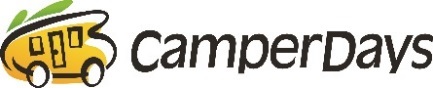 Preisbeispiele Den C-30 von Cruise Canada inklusive Kilometer und Ausstattung erhält man bereits ab 99,00 €/ Tag. In dem Fahrzeug finden bis zu sieben Personen Sitz- und Schlafplätze. Einen C 22-24 des Premium Anbieters Road Bear für bis fünf Personen findet man ab 120€/ Tag. Einen Aero Plus für zwei Personen in Schottland gibt es bereits ab 121 €/Tag.Für 54€/Tag erhält meinen einen sportlichen Crib für zwei Reisende von Jucy für Australien.Den Cheapa 4 Berth für vier erhält man in Neuseeland ab 107€/ Tag.Den schicken Apollo Duo für zwei gibt es in Deutschland  ab 107€/ Tag .